Lietuvos kultūros tyrimų institutas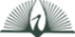 MOKSLINĖ KONFERENCIJATradicijų ir dabarties sankirtos:tarpdalykiniai kultūros kaitos tyrimai ir jų rezultataiKonferencija vyks virtualiai 2021 m. rugsėjo 30 d. zoom sistemoje(Pranešimų trukmė 20 min., klausimams ir diskusijoms skiriama 10 min.)PROGRAMA9.15 – 9.30  Konferencijos atidarymas  Prisijungimo adresas zoom:https://us06web.zoom.us/j/88172596219?pwd=WkY0dDlZODVUcGFpUzFWTm9JVXpPdz09Pirmoji sesija (moderuoja Romualdas Juzefovičius)    (1)  9.30 – 10.00	Margarita Matulytė. Rekonstruojant kultūrinę atmintį: santykis su etninės kultūros paveldu(2)  10.00 – 10.30                  Violeta Davoliūtė. Migruojanti kultūrinė atmintis: trans/nacionalinės skirtys ir jungtys post/atminties amžiuje(3)  10.30 – 11.00	Odeta Žukauskienė. Posūkiai po vaizdinio posūkio: probleminiai žiūrėjimo ir matymo taškai11.00 – 11.15  Pertrauka(4)  11.15 – 11.45	Žilvinė Filipavičienė. Atvaizdas ir žiūra: teorinės ir metodologinės tyrimų problemos(5)  11.45 – 12.15	Rūta Marija Vabalaitė. Vidinės kultūros samprata Goluchovskio filosofijoje(6)  12.15 – 12.45	Gintaras Kabelka. Marksistinio ateizmo konceptualinės prieštaros Lietuvoje sovietmečiu12.45 – 13.15  Pietų pertraukaAntroji sesija (moderuoja Violeta Davoliūtė)  Prisijungimo adresas zoom:  https://us06web.zoom.us/j/6116600368?pwd=ajVycFNCWUxLY2ttZkNiNTFBaVQ3UT09(7)  13.15 – 13.45	Pillė Veljataga. Lietuviškosios kultūrinės tapatybės recepcija ankstyvojo sovietmečio  dailės  kritikoje ir dailėje (8)  13.45 – 14.15	Darius Sužiedėlis. Margaritos Matulytės monografija „Creating Altreality: The Sovietization of LIthuianian Photography“. Ideologinės fotografijos istorijos aktualumas „alternatyvių faktų“ politikos atgimimo kontekste(9)  14.15 – 14.45	Vytautas Rubavičius. Civilizaciniai ir kultūriniai tapatumai           antropoceno aplinkoje: problemos ir perspektyvos14.45 – 15.00  Pertrauka(10) 15.00 – 15.30	Henryka Ilgievič. Vilniaus mokslo draugijos sociokultūrinių transformacijų sąlygomis (XX a. pirmoji pusė)(11) 15.30 – 16.00	Mangirdas Bumlauskas. YIVO instituto istorijos sekcijos darbai Rytų Europos žydų istoriografijos kontekste(12) 16.00 – 16.30	Romualdas Juzefovičius. Kultūrinio tapatumo raiška nepriklausomos Lietuvos mokslo raidoje: istoriniai, ideologiniai ir vertybiniai aspektaiKonferencijos pabaigaKonferenciją organizuoja:Romualdas Juzefovičius ( romju@inbox.lt) ir Violeta Davoliūtė ( davoliute@gmail.com) 